       В целях обеспечения пожарной безопасности при проведении мероприятий с массовым пребыванием людей гражданам и организациям Березовского сельского поселения администрация Березовского сельского поселения рекомендует использовать следующие места проведения фейерверков с использованием пиротехнических изделий:  приказываю:1.Определить площадки и назначить ответственных  для  запуска  пиротехнических изделий  и оборудованиями инструкций по безопасному применению пиротехнических изделий и номерами вызова экстренных служб на территории Березовского сельского поселения Ибресинского  района Чувашской Республики  по населенным пунктам: -пос. Березовка, западная сторона по ул. Солнечная, ответственный Раевский Вячеслав Васильевич;- пос. Красная Заря,  юго - западная  сторона по ул. Мира, ответственный Лиманский Владимир Васильевич (по согласованию);- пос. пос. Орел, северная сторона по ул. Овражная, ответственный Романов Валерий Иванович(по согласованию);- пос. Новая Жизнь, восточная сторона по ул. Новая, ответственный Башмаков Сергей Васильевич(по согласованию);- пос. 11 лет  Чувашии, южная сторона по ул. Мирная, ответственный Яковлев Дмитрий Николаевич(по согласованию);- пос. Калиновка, западная сторона по ул. Лесная, ответственный Яковлев Дмитрий Николаевич (по согласованию).2.   Довести до населения  об организации данных площадок через сайт Березовского сельского поселения и местную газету «Березовский вестник».3. Контроль за исполнением настоящего распоряжения оставляю за собой.   Глава администрации Березовскогосельского поселения                                                                    Л.Н.ЮринаЧĂВАШ РЕСПУБЛИКИ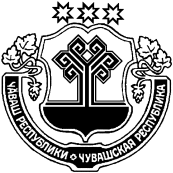 ЧУВАШСКАЯ РЕСПУБЛИКАИБРЕСИНСКИЙ   РАЙОНЙĚПРЕÇ РАЙОНĚБЕРЕЗОВКА ЯЛ  ПОСЕЛЕНИЙĔНАДМИНИСТРАЦИЙĔХУШУ16.12.2019с.         11 №Березовка поселокеАДМИНИСТРАЦИЯБЕРЕЗОВСКОГО  СЕЛЬСКОГО  ПОСЕЛЕНИЯРАСПОРЯЖЕНИЕ16.12.2019 г.         № 11поселок Березовка